«Нужна семья!»Девочкам Софии, Карине и Яне (2011 г. р., 2014 г.р., 2016 г.р., казашки, здоровье в порядке) нужна семья, заботливые и любящие родители. Девочки добрые, спокойные, трудолюбивые, общительные, легко идут на контакт. Уважаемые земляки, если вы захотите взять в свою семью Софию, Карину и Яну, обращайтесь в сектор опеки и попечительства отдела по социальной политике администрации Ленинского муниципального района, т. 4-16-64. 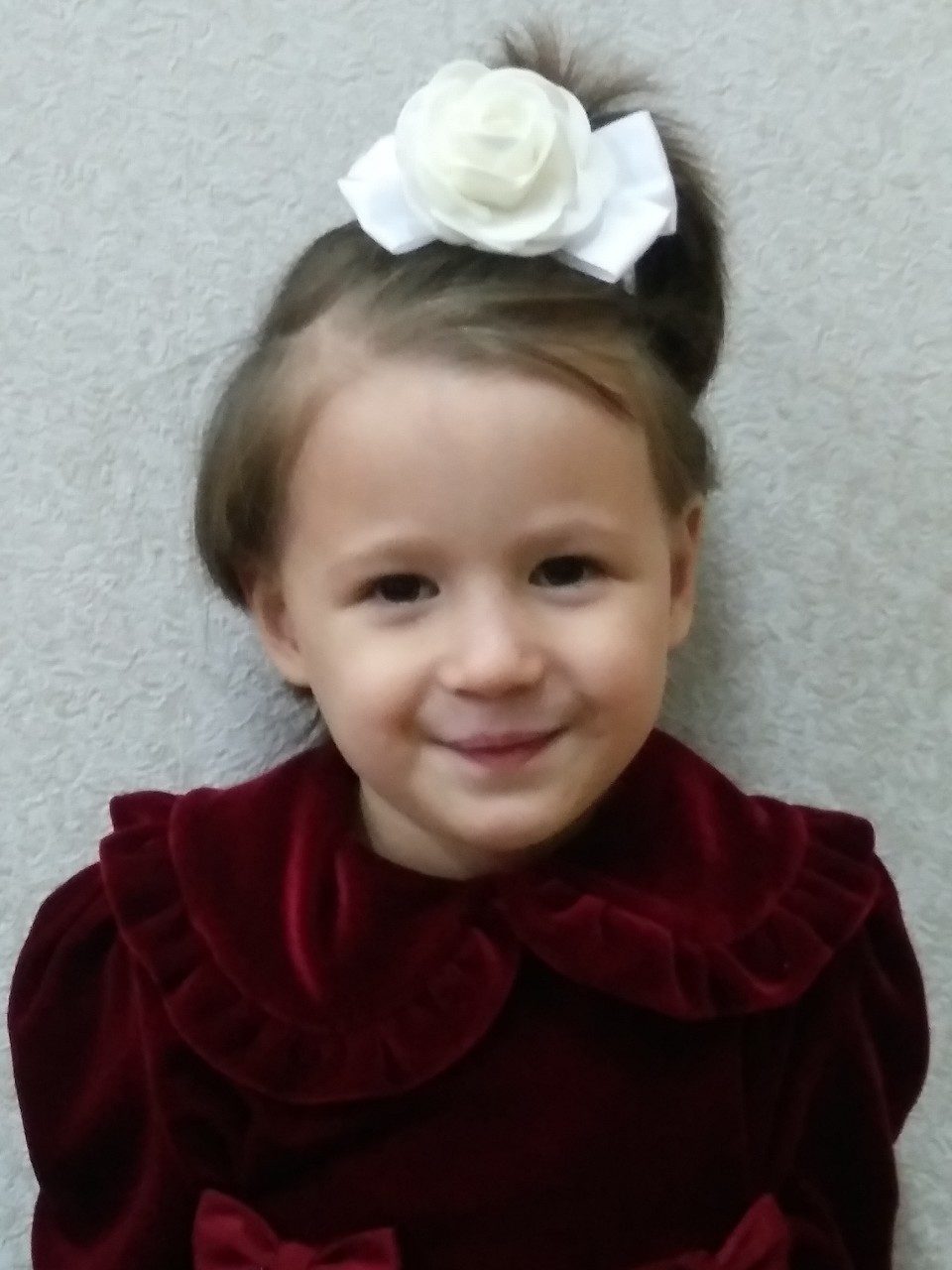 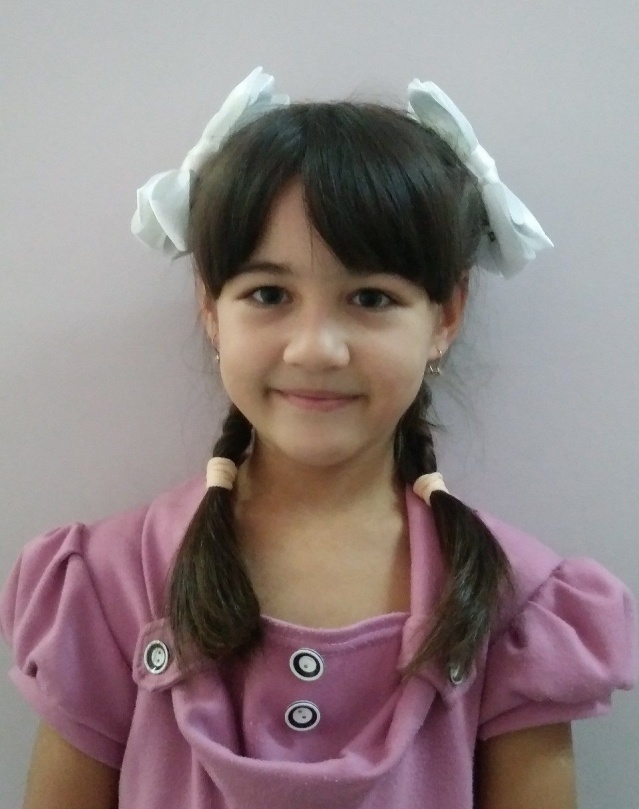 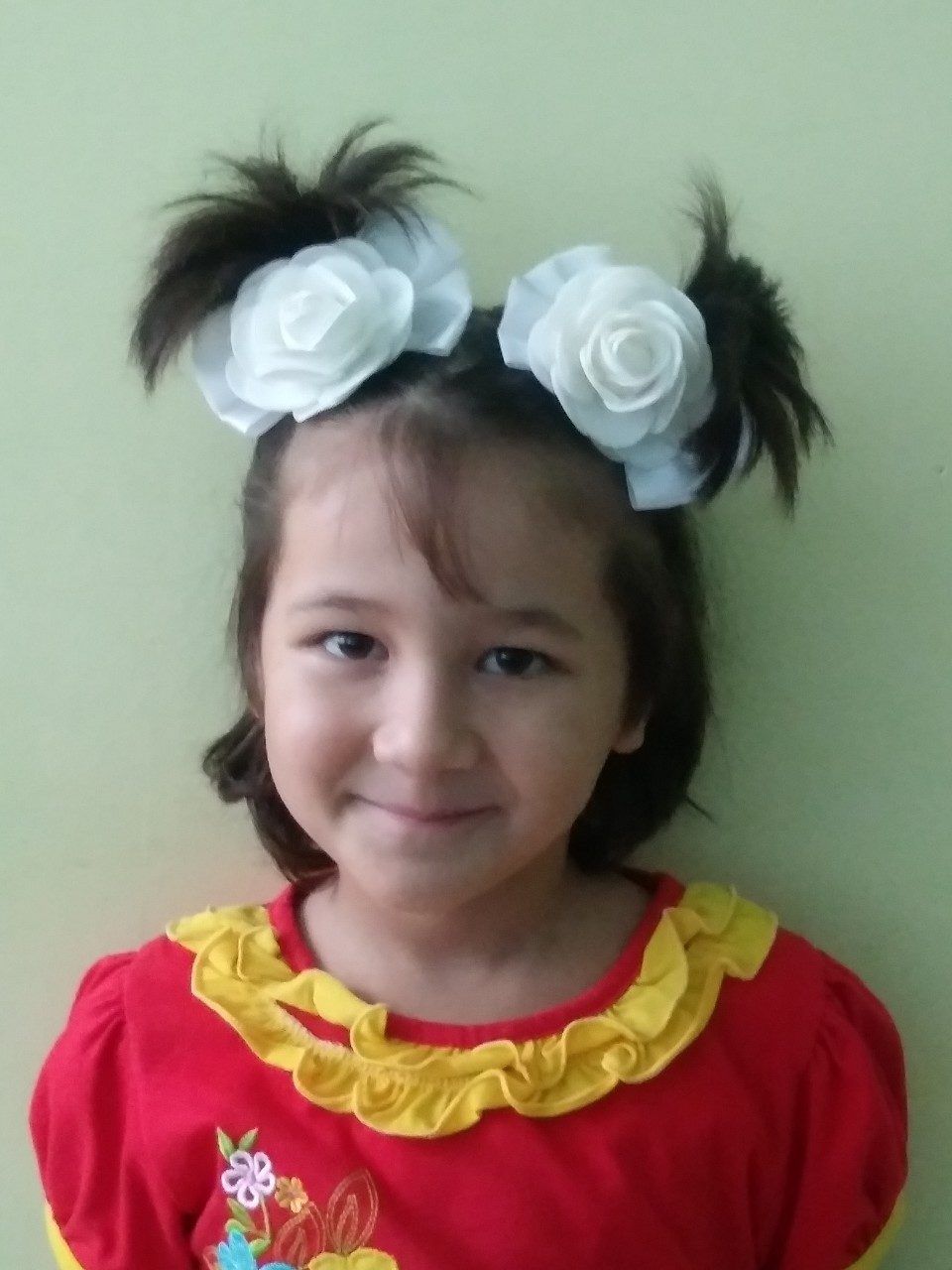 